 П О С Т А Н О В Л Е Н И Еот  _______________________г. МайкопО внесении изменений в постановление Администрации муниципального образования «Город Майкоп» от 18 апреля 2012 № 267 «Об организации Конкурса на право размещения нестационарных торговых объектов на территории муниципального образования «Город Майкоп»В соответствии с Федеральным законом от 28 декабря 2009 г. № 381-ФЗ «Об основах государственного регулирования торговой деятельности в Российской Федерации» и в связи с штатными изменениями, п о с т а н о в л я ю:1. Внести в постановление Администрации муниципального образования «Город Майкоп» от 18 апреля 2012 № 267 «Об организации Конкурса на право размещения нестационарных торговых объектов на территории муниципального образования «Город Майкоп» (далее - Постановление) (в редакции постановлений Администрации муниципального образования «Город Майкоп» от 05.05.2012г. №325, от 31.05.2012г. №409, от 29.06.2012г. № 489, от 19.11.2013г. № 860, от 31.12.2013 № 988, от 21.04.2014г. № 278, от 05.05.2014г. № 311, от 28.05.2014г. № 377, от 20.06.2014г. № 426, от 29.10.2014г. № 745, от 02.07.2015г. № 438, от 27.11.2015г. № 849, от 28.01.2016г. № 61, от 20.09.2016г. № 799, 26.07.2017г. № 819), следующие изменения:1.1. Изложить пункт 5 Постановления в новой редакции:  «5. Контроль за исполнением настоящего постановления возложить на исполняющего обязанности первого заместителя Главы Администрации муниципального образования «Город Майкоп» А.З. Китариева»».1.2. Изложить Состав конкурсной комиссии по проведению Конкурса на право размещения нестационарных торговых объектов на территории муниципального образования «Город Майкоп» в новой редакции (прилагается).2. Опубликовать настоящее постановление в газете «Майкопские новости» и разместить на официальном сайте Администрации муниципального образования «Город Майкоп».3. Настоящее постановление вступает в силу со дня его опубликования.Глава муниципального образования«Город Майкоп»                                                                           А.Л. ГетмановАдминистрация муниципальногообразования «Город Майкоп»Республики Адыгея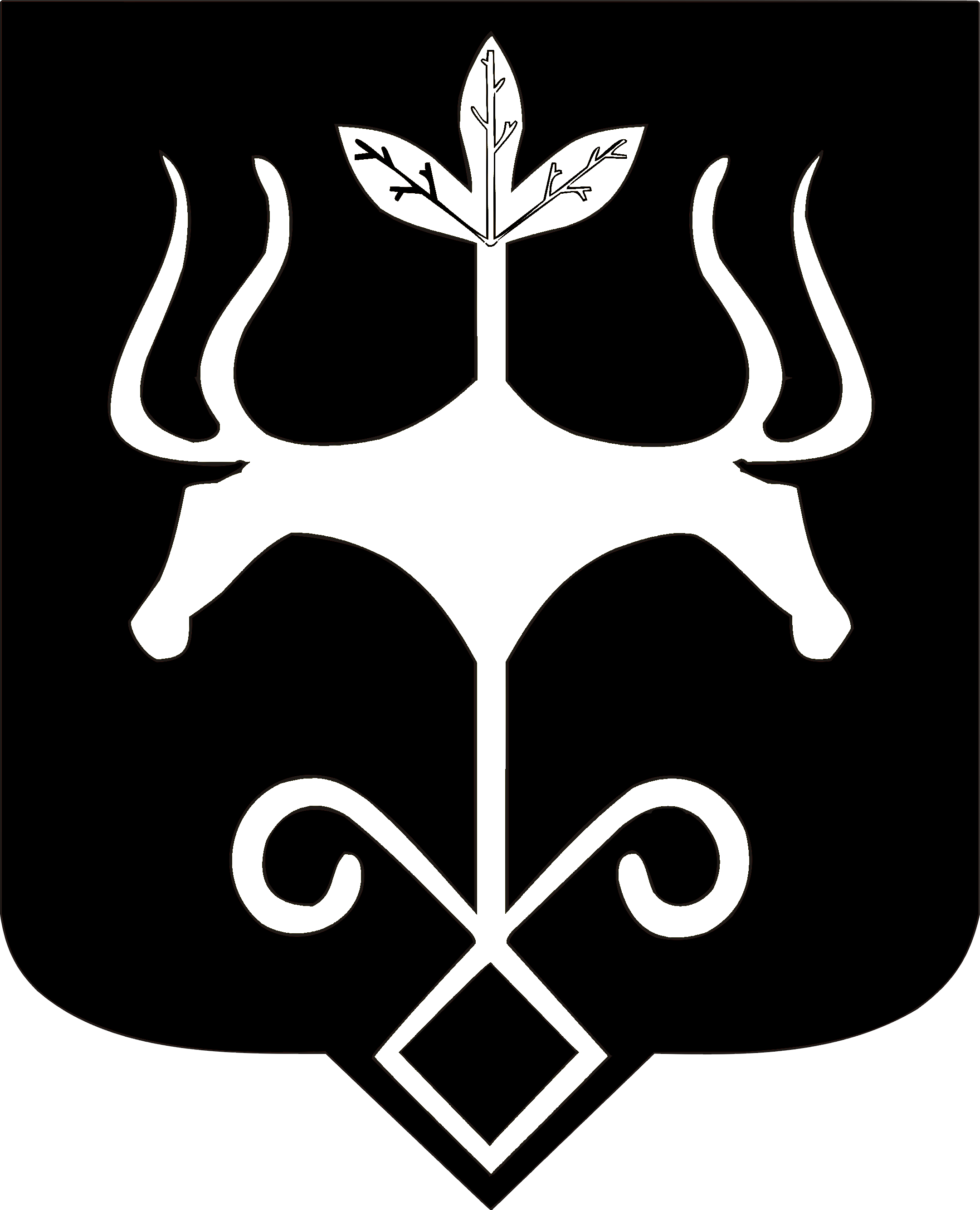 Адыгэ Республикэммуниципальнэ образованиеу «Къалэу Мыекъуапэ»  и Администрацие